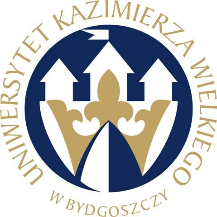 UNIWERSYTET KAZIMIERZA WIELKIEGOW BYDGOSZCZYul. Chodkiewicza 30, 85 – 064 Bydgoszcz, tel. 052 341 91 00 fax. 052 360 82 06NIP 5542647568 REGON 340057695www.ukw.edu.plUKW/DZP-282-ZO-23/2020	Bydgoszcz, dn. 08.06.2020 r.INFORMACJA O WYBORZE OFERTYw TRYBIE Zapytania Ofertowego Uniwersytet Kazimierza Wielkiego w Bydgoszczy z siedzibą przy ul. Chodkiewicza 30, 85-064 Bydgoszcz informuje, iż w wyniku przeprowadzonego Zapytania Ofertowego  Nr UKW/DZP-282-ZO-23/2020 pn. „Dostawa fabrycznie nowego sprzętu AGD na potrzeby UKW”, została wybrana następująca oferta: Część 1: Oferta nr. 2Wykonawca: WiMaKS Skwara SławomirAdres: ul. Wyszyńskiego 2a, 26-300 OpocznoCena oferty: 2341,92 zł bruttoTermin wykonania zamówienia: 5 dniIlość punktów wg kryteriów: - cena – waga 80% – 80 pkt - termin wykonania zamówienia – waga 20% – 20 pktRazem:  pkt 100Uzasadnienie wyboru:Oferta firmy „WiMaKS Skwara Sławomir” spełnia wszystkie wymagania i oczekiwania Zamawiającego. Oferta jest najkorzystniejszą ofertą złożoną w postępowaniu. Cena oferty mieści się w kwocie, jaką Zamawiający przeznaczył na realizację zamówienia.Część 2: Oferta nr. 2Wykonawca: WiMaKS Skwara SławomirAdres: ul. Wyszyńskiego 2a, 26-300 OpocznoCena oferty: 314,88 zł bruttoTermin wykonania zamówienia: 5 dniIlość punktów wg kryteriów: - cena – waga 80% – 80 pkt - termin wykonania zamówienia – waga 20% – 20 pktRazem:  pkt 100Uzasadnienie wyboru:Oferta firmy „WiMaKS Skwara Sławomir” spełnia wszystkie wymagania i oczekiwania Zamawiającego. Oferta jest najkorzystniejszą ofertą złożoną w postępowaniu. Cena oferty mieści się w kwocie, jaką Zamawiający przeznaczył na realizację zamówienia.Część 3: Oferta nr. 2Wykonawca: WiMaKS Skwara SławomirAdres: ul. Wyszyńskiego 2a, 26-300 OpocznoCena oferty: 819,18 zł bruttoTermin wykonania zamówienia: 5 dniIlość punktów wg kryteriów: - cena – waga 80% – 80 pkt - termin wykonania zamówienia – waga 20% – 20 pktRazem:  pkt 100Uzasadnienie wyboru:Oferta firmy „WiMaKS Skwara Sławomir” spełnia wszystkie wymagania i oczekiwania Zamawiającego. Oferta jest najkorzystniejszą ofertą złożoną w postępowaniu. Cena oferty mieści się w kwocie, jaką Zamawiający przeznaczył na realizację zamówienia.Pozostałe oferty złożone w postępowaniuKanclerz UKW mgr Renata MalakLp.NAZWA FIRMYCena bruttoTermin dostawyPUNKTY1."KAL­SPORT" Paweł KalitaFirma
 al. Tadeusza Rejtana 8, 35­310, RzeszówCz. 1 / 	7 441,50 zł
Cz. 2 / 	1 150,05 złCz. 3 / 	1 008,60 złCz. 1 / 14 dni
Cz. 2 / 14 dniCz. 3 / 14 dniCz. 1 / 32,32 pkt
Cz. 2 / 29,05 pktCz. 3 / 72,12 pkt2.WiMaKS Skwara Sławomir
ul. Wyszyńskiego 2a, 26-300 OpocznoCz. 1 / 	2 341,92 zł
Cz. 2 / 	314,88 złCz. 3 /	 819,18 złCz. 1 / 5 dni
Cz. 2 / 5 dniCz. 3 / 5 dniCz. 1 / 100 pkt
Cz. 2 / 100 pktCz. 3 / 100 pkt